FSF2DBMme W-GAu labo, complétez les tests de personnalité, habiletés et carrières et répondez aux questions suivantes :A/  	1.  Googlez humanmetrics et choisissez le premier site – Jung Typology Test – HumanMetrics.	2.  Complétez les 72 questions honnêtement. 	3.  Notez l’information suivante de vos résultats :Quelles sont les quatre lettres de votre type de personnalité? _______________Que veut dire ces lettres?  ________________________________________________________________________________________________________________________Nommez quelques carrières appropriées pour votre type de personnalité : 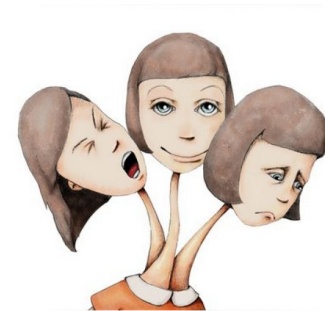 _________________________________________________________________________________________________________________________________B/  	1.  Googlez « Edutopia Multiple Intelligences » et complétez le test.	2.  Notez les pourcentages que vous avez eus pour chaque intelligence :_____________________________________ - __________%_____________________________________ - __________%_____________________________________ - __________%_____________________________________ - __________%_____________________________________ - __________%_____________________________________ - __________%C/	1.  Googlez « Take a career quiz Ontario » et choisissez la première option.	2.  Faites le quiz sur vos habiletés.  Nommez vos trois habiletés les plus élevées :		____________________________________________________		____________________________________________________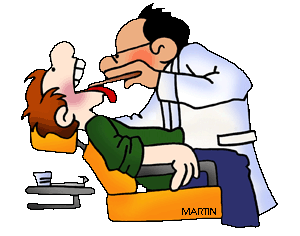 		____________________________________________________	3.  Nommez trois carrières appropriées selon vos résultats : 		________________________________________________		________________________________________________		________________________________________________	4.  Retournez à la page « Take a career quiz » et faites le quiz sur « Comment aimez-vous travailler? »		Nommez trois emplois associés à votre façon de travailler :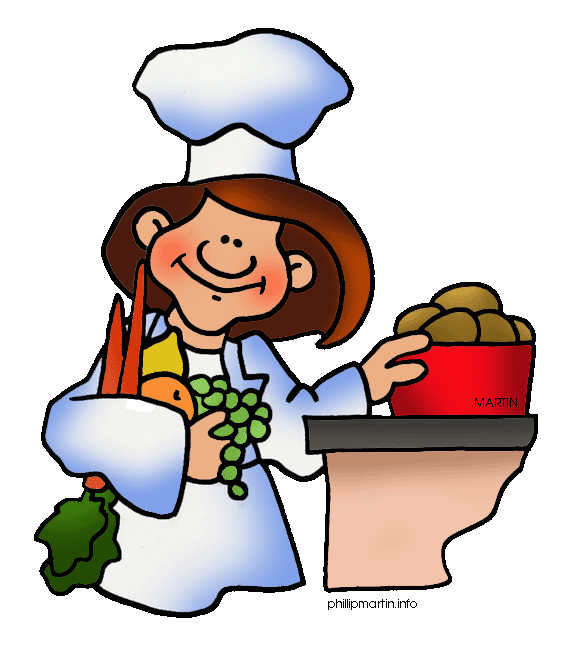 		________________________________________________		________________________________________________		________________________________________________	5.  Retournez à la page « Take a career quiz » et faites le quiz sur vos méthodes de travailler.Nommez et expliquez vos trois méthodes de travailler préférées._______________________________________________________________________________________________________________________________________________________________________________________________________________Donnez les pourcentages des trois méthodes préférées.________________________________________________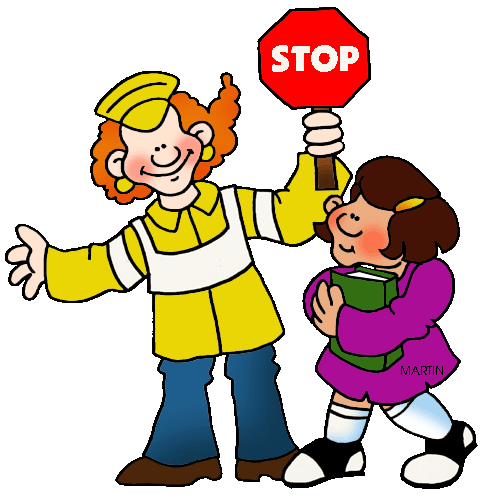 ________________________________________________________________________________________________Donnez trois emplois appropriés selon vos résultats :________________________________________________________________________________________________________________________________________________Regardez les réponses aux questions de la partie C.  Est-ce qu’il y a des carrières qui apparaissent plusieurs fois?  Lesquelles?	______________________________________________________________________________D/  	1.  Retournez à la page « Take a Career Quiz ».	2.  Choisissez trois carrières différentes mais appropriées selon les résultats des trois tests et 		      explorez-les. Cliquez sur « EXPLORE CAREERS ».	3.  Pour chaque carrière, cherchez : 	- les exigences (requirements)						- le salaire (wages)						- où en Ontario (nommez trois endroits pertinents)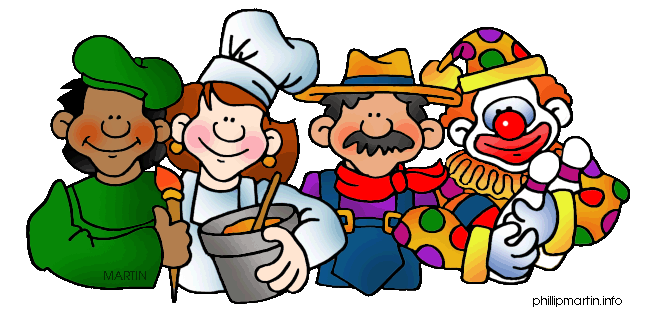 CarrièreExigencesSalaireOù en Ontario?